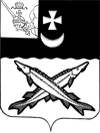 КОНТРОЛЬНО-СЧЕТНАЯ КОМИССИЯ БЕЛОЗЕРСКОГО МУНИЦИПАЛЬНОГО РАЙОНА  ЗАКЛЮЧЕНИЕфинансово-экономической экспертизы на проект постановления администрации Белозерского муниципального района о внесении изменений в постановление администрации района от 06.12.2018 №600   25 февраля 2019г.        Экспертиза проекта проведена на основании  пункта 7 статьи 12 Положения о контрольно-счетной комиссии Белозерского муниципального района, утвержденного решением Представительного Собрания Белозерского муниципального района от 27.02.2008 № 50 (с учетом изменений и дополнений). Цель финансово-экономической экспертизы: определение соответствия положений, изложенных в проекте программы, действующим нормативным правовым актам Российской Федерации, субъекта Российской Федерации и муниципального образования; оценка экономической обоснованности и достоверности объема ресурсного обеспечения программы «Развитие и совершенствование сети автомобильных дорог общего пользования муниципального значения Белозерского муниципального района на 2019-2021 годы»,  возможности  достижения поставленных целей при запланированном объеме средств.     Предмет финансово-экономической экспертизы: проект постановления администрации Белозерского муниципального района «О внесении изменений в постановление администрации района от 06.12.2018 №600»Правовое обоснование финансово-экономической экспертизы: Порядок разработки, реализации и оценки эффективности муниципальных программ Белозерского муниципального района (далее - Порядок), утвержденный постановлением администрации района от 30.09.2015 №810В результате экспертизы установлено:           Проект постановления предусматривает внесение изменений в постановление администрации Белозерского муниципального района от 06.12.2018 №600  об утверждении муниципальной программы «Развитие и совершенствование сети автомобильных дорог  общего пользования муниципального значения Белозерского муниципального района на 2019-2021 годы»  и в программу, утвержденную указанным постановлением (далее - Программа).   Проектом постановления предлагается внести изменения в паспортПрограммы,  увеличив объем финансирования за счет средств областного бюджета на 2019 год на 6,4 тыс. руб. Изменения в объемы финансирования на 2020 и 2021 годы не планируются. В целом объем средств на 2019 год составит  25828,4 тыс. руб.  	 Аналогичные изменения предлагается внести в приложение №1 к Программе  (ресурсное обеспечение  муниципальной программы) и приложение №2  (прогнозная оценка расходов вышестоящих бюджетов).     Внесение изменений в Программу  произведено на основании  проекта   закона области «О внесении изменений в закон области  «Об областном бюджете на 2019 год и плановый период 2020 и 2021 годов».           Общий объем финансирования на реализацию мероприятий Программы составляет  52402,6  тыс. руб., из них районный бюджет – 35819,9 тыс. руб., областной бюджет – 16582,7 тыс. руб. Выводы по состоянию вопроса, в отношении которого проводится экспертиза:Проект постановления администрации района о внесении изменений в постановление администрации Белозерского муниципального района от 06.12.2018 №600  об утверждении муниципальной программы «Развитие и совершенствование сети автомобильных дорог  общего пользования муниципального значения Белозерского муниципального района на 2019-2021 годы» не противоречит бюджетному законодательству  и  Порядку разработки, реализации и оценки эффективности муниципальных программ Белозерского муниципального района от 30.09.2015 №810.Председатель контрольно-счетной комиссии          Белозерского муниципального района:                               Н.А. Спажева